ISC Suspension N1 Coilover Installation for 08+ Lancer Evolution XRear:Remove the carpet and other misc. covers from the trunk to access the tops of the rear strut mounts.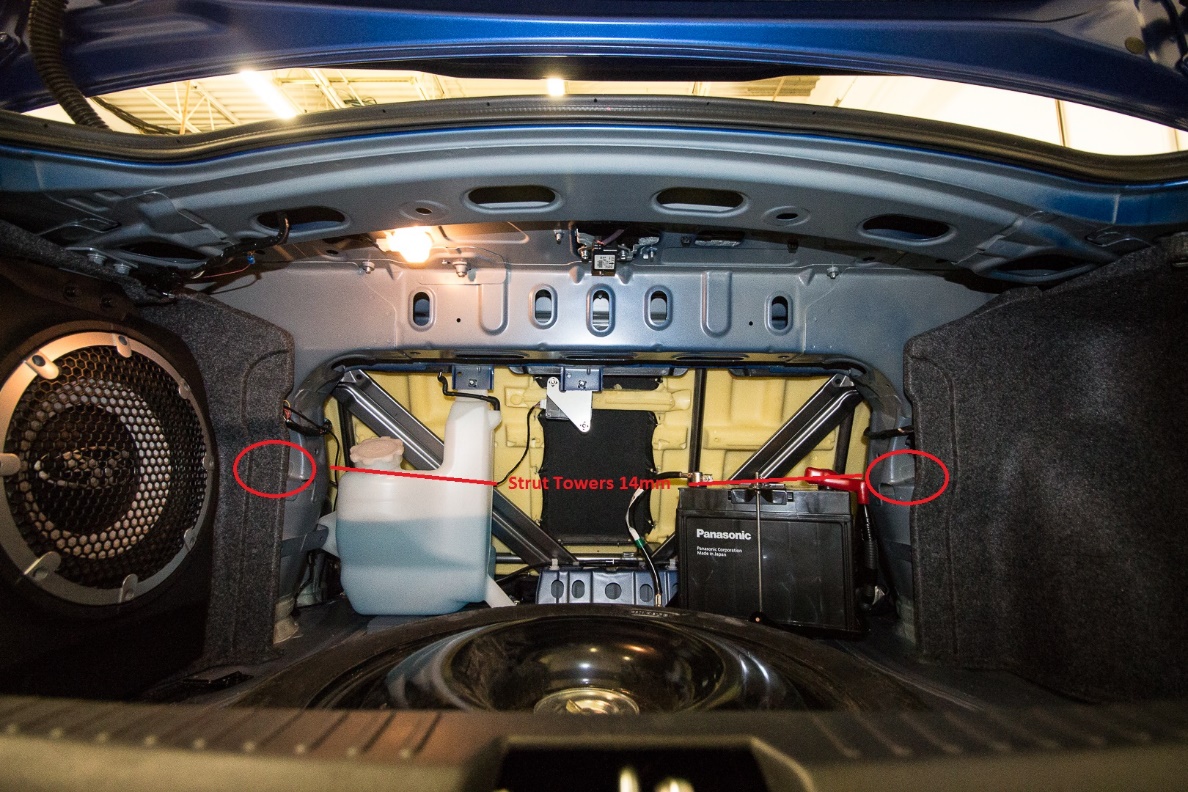 Remove the 17mm Bolt that holds the strut in place to the lateral link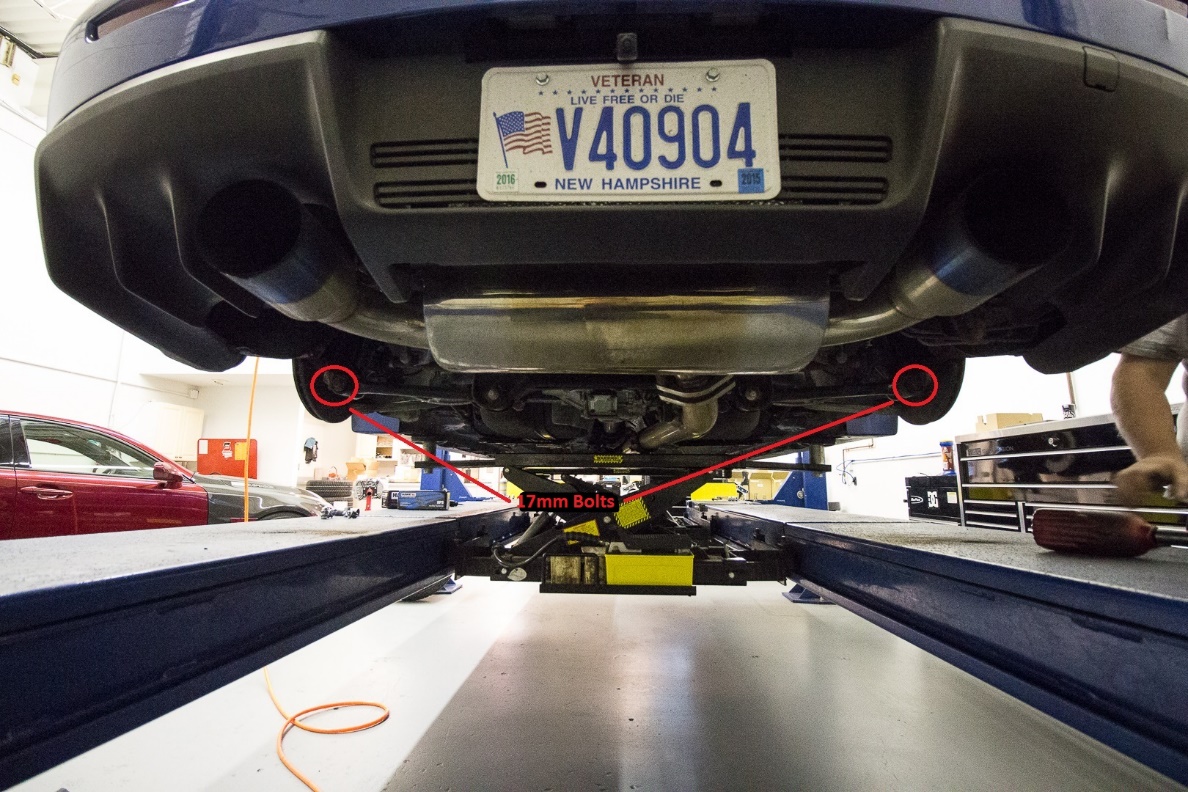 Unbolt the top 14mm boltsAnti-Seize your new rear coiloversInstall your coilovers and attach the top 14mm nuts in place if you have rear extenders you can route them as below.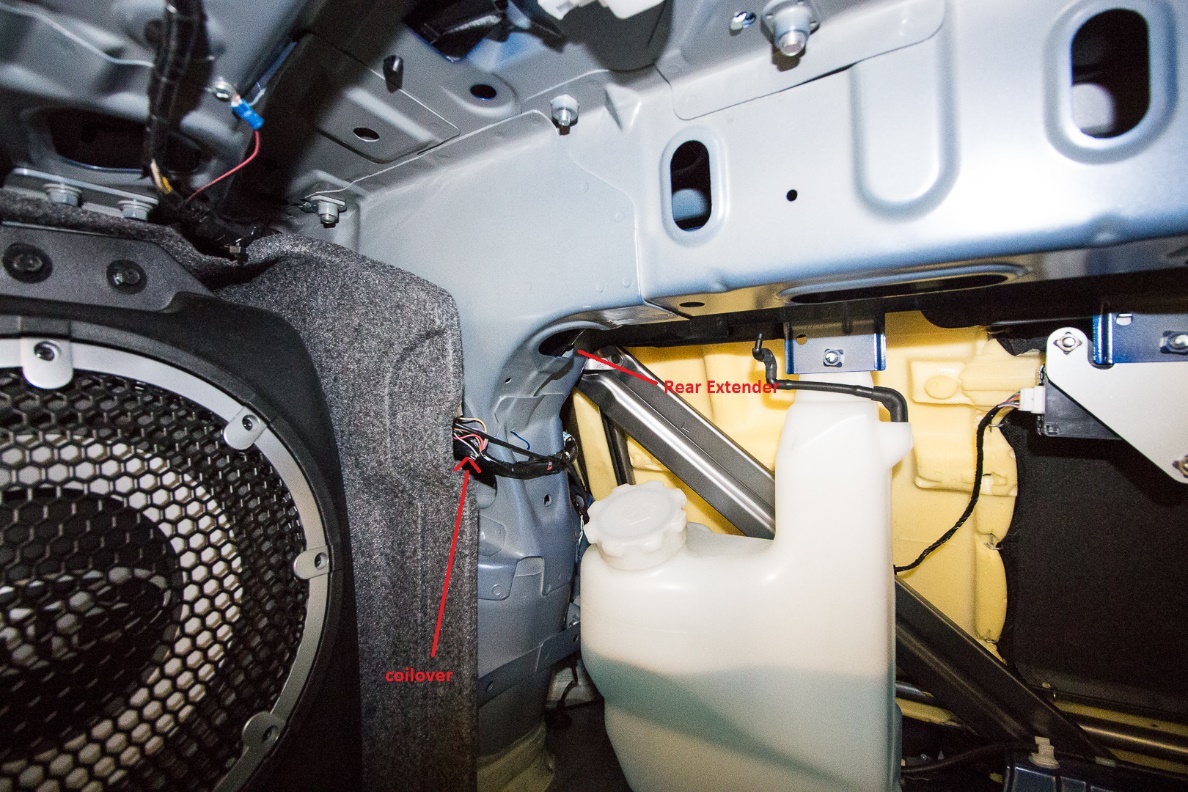 Re-install the bottom mount into the lateral link and tighten with the 17mm bolt.Adjust height as needed for what you’d likeFront:Remove the WheelRemove the plastic bottom pieces from the base of the coilover that allows the ABS line to wrap around.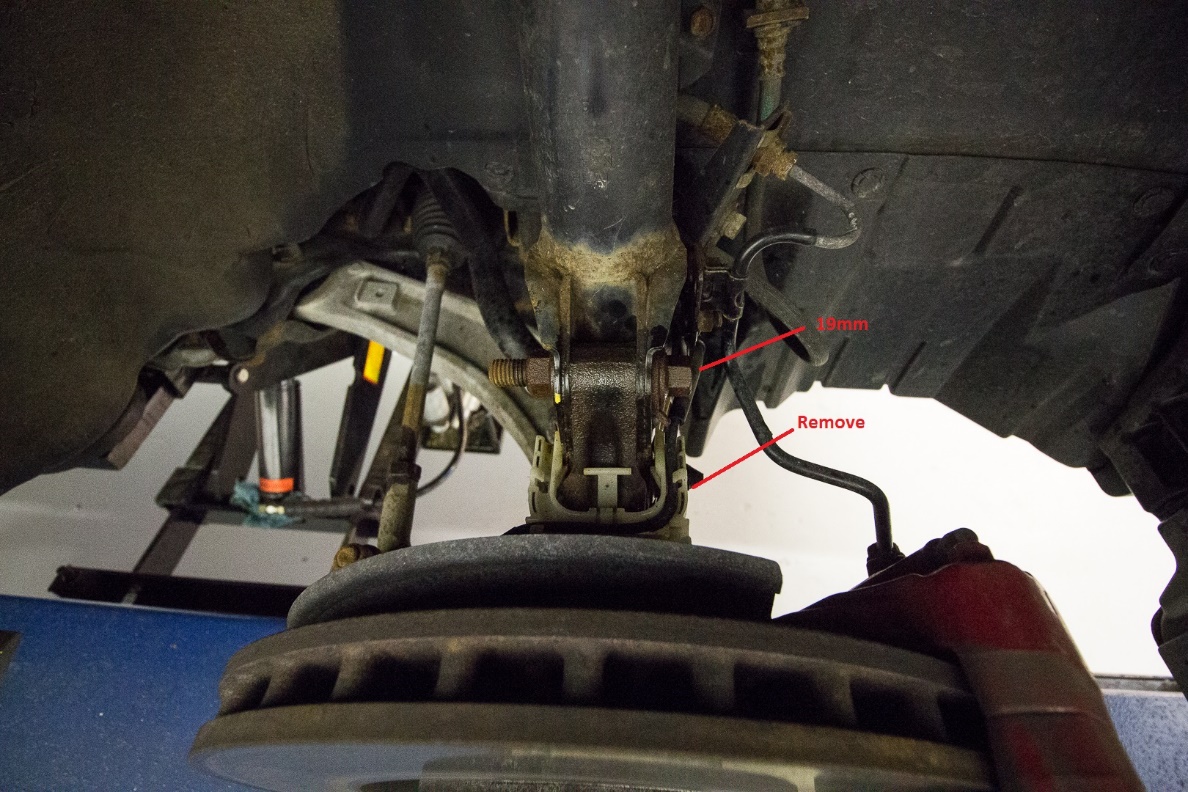 Remove the ABS bracket held in place with a 12mm boltRemove the two bottom 19mm Bolts that hold the base of the strut in place.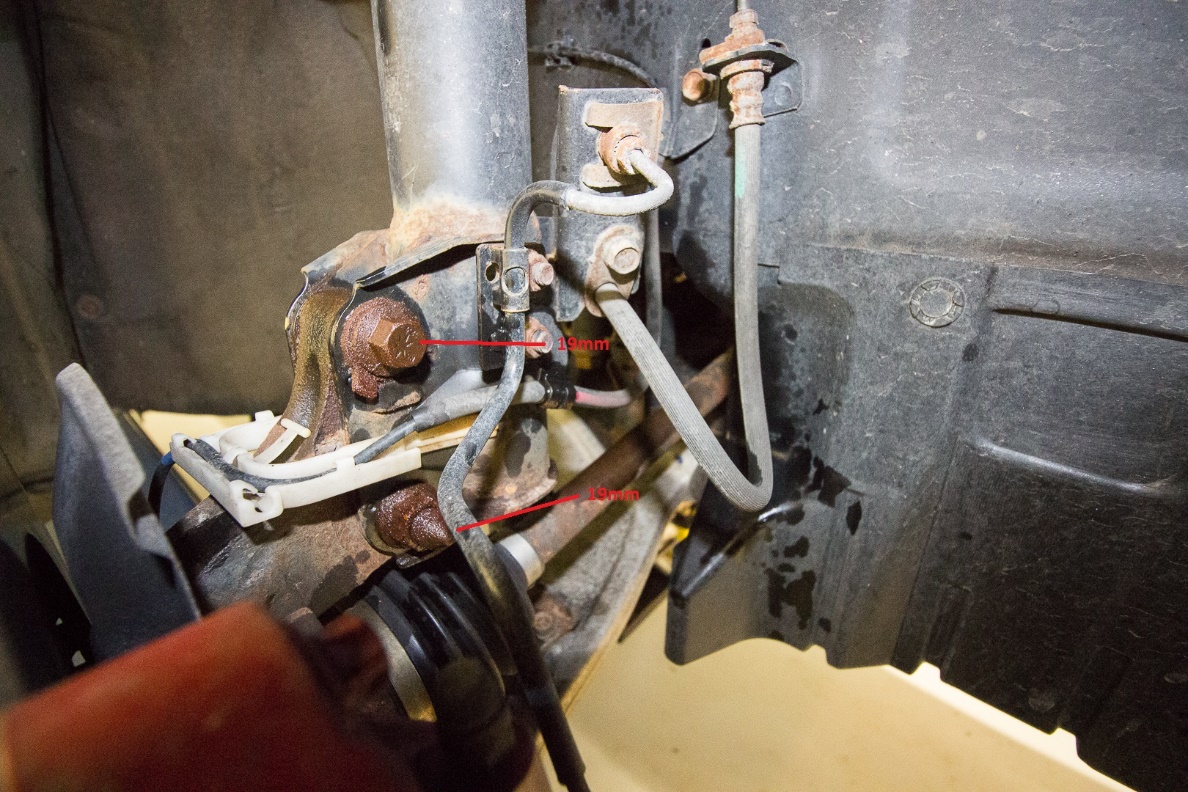 Remove the three top 14mm Nuts that hold the nut in place.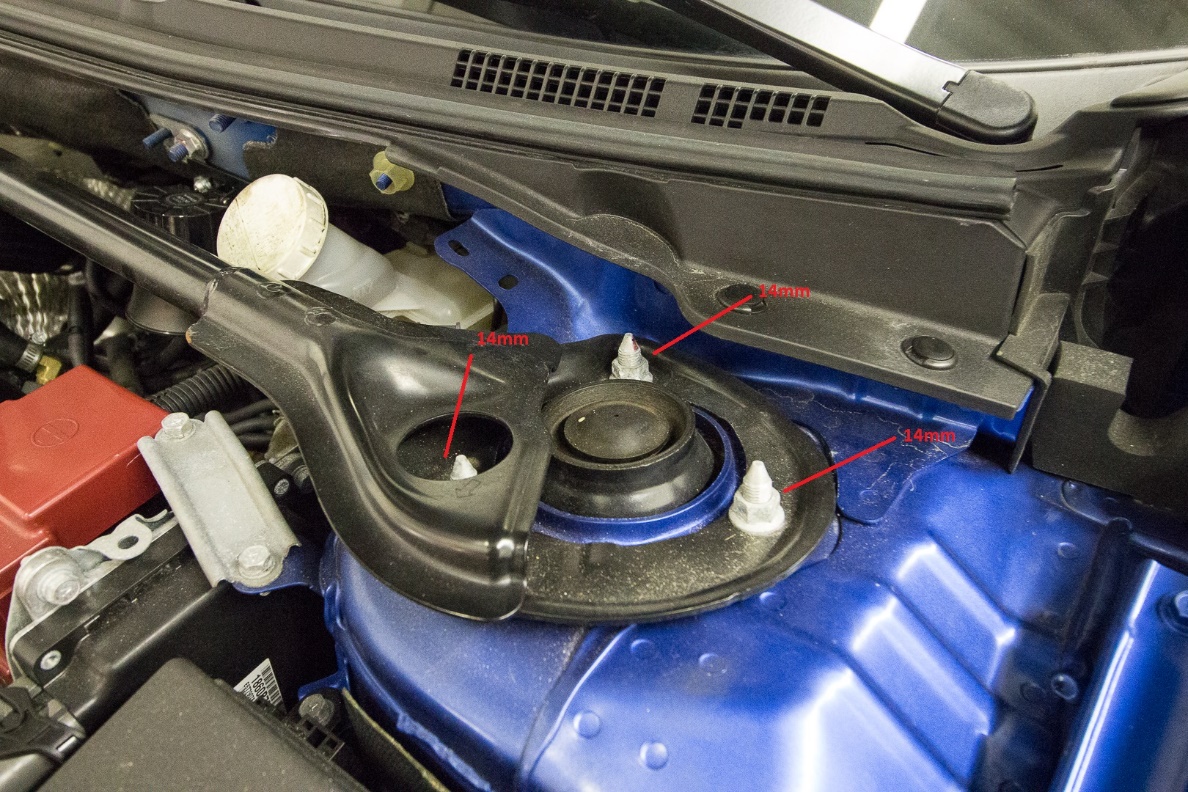 Anti-Seize your coiloversInstall your coilovers and ensure the camber plate orientation is correct as shown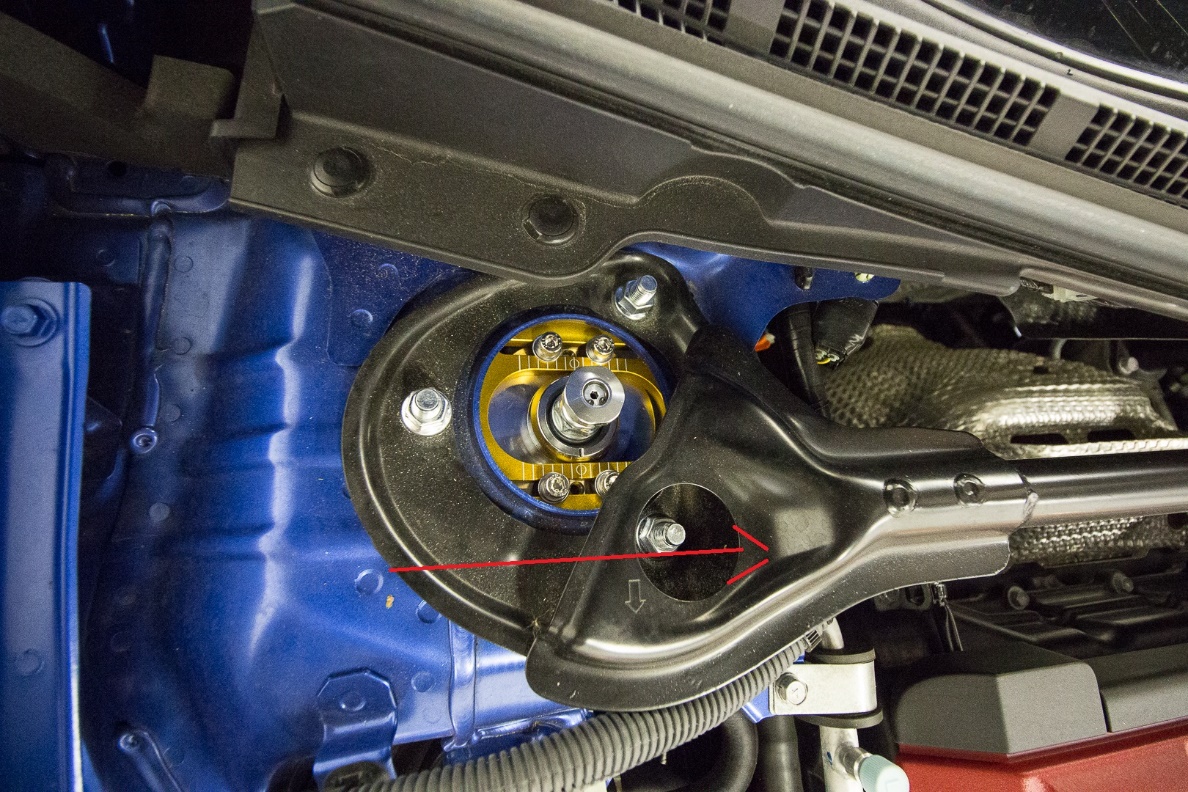 Tighten the top 14mm bolts on topAnti-Seize all boltsAdjust height as needed